Комитет по управлению муниципальным имуществом и земельными ресурсами Великого Новгорода в соответствии с Федеральным законом от 21 декабря 2001 года № 178-ФЗ "О приватизации государственного и муниципального имущества", Программой приватизации муниципального имущества Великого Новгорода в 2021 году, утвержденной решением Думы Великого Новгорода от 24.12.2020 № 508, постановлением Администрации Великого Новгорода «Об условиях приватизации недвижимого имущества» от 21.06.2021 № 3397 23 сентября 2021 года проводит конкурс по продаже муниципального имущества с открытой формой подачи предложений о цене в электронной форме.
1. Сведения об объектах недвижимости
Лот 1. Нежилое здание общей площадью 1586,6 кв. м с кадастровым номером 53:23:7106002:37 с земельным участком площадью 2396 кв. м с кадастровым номером 53:23:7106002:1, расположенные по адресу: Великий Новгород, Никольская ул., д. 14.
Нежилое здание 1900 года постройки (последняя реконструкция в 1948 году) является объектом культурного наследия регионального значения "Здание Николаевской женской гимназии" кон. XIX - нач. XX вв. Конструктивные элементы основного здания: фундамент - бутовый ленточный, стены - кирпичные, перекрытия - деревянные, перегородки - кирпичные, крыша двускатная, покрыта оцинкованным железом. Инженерное обеспечение основного здания: центральное отопление, электроосвещение, телефонизация, водопровод, канализация, вентиляция.
Земельный участок площадью 2396 кв. м с кадастровым номером 53:23:7106002:1 находится на территории объекта культурного наследия федерального значения - достопримечательное место "Исторический центр Великого Новгорода в черте укреплений Окольного города, Х - начало ХХ, середина ХХ вв.". Земельный участок подлежит продаже.
Начальная цена 10 450 543,00 (Десять миллионов четыреста пятьдесят тысяч пятьсот сорок три) рубля, включая НДС (20 процентов) – 1 409 511,83 (Один миллион четыреста девять тысяч пятьсот одиннадцать) рублей 83 копейки, в том числе:
нежилое здание общей площадью 1586,6 кв. м (кадастровый номер 53:23:7106002:37) – 8 457 071,00 (Восемь миллионов четыреста пятьдесят семь тысяч семьдесят один) рубль, включая НДС (20 процентов) - 1 409 511,83 (Один миллион четыреста девять тысяч пятьсот одиннадцать) рублей 83 копейки;
земельный участок общей площадью 2396,0 кв. м (кадастровый номер 53:23:7106002:1) - 1 993 472,00 (Один миллион девятьсот девяносто три тысячи четыреста семьдесят два).
Задаток для участия в конкурсе (20 процентов от начальной цены) составляет 2 090 108,60 (Два миллиона девяносто тысяч сто восемь) рублей 60 копеек;
Нежилое здание обременено охранным обязательством от 13.11.2017 № 801.
Обременение: в договор купли-продажи имущества в качестве существенных условий включаются:
- обязанность покупателя выполнять требования охранного обязательства от 13.11.2017 № 801
- обязанность покупателя выполнить в срок и в полном объеме условия конкурса, изложенные в информационном сообщении.
Дальнейшее отчуждение имущества допускается только при включении в соответствующий договор купли-продажи вышеуказанных условий.
Фотографии:  
Условия конкурса
1. Проведение следующих работ по сохранению объекта культурного наследия регионального значения по адресу: Великий Новгород, Никольская ул., д. 14, в соответствии с актом технического состояния памятника истории и культуры и определения плана работ по памятнику и благоустройству его территории от 28 августа 2020 года:
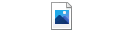 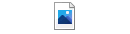 
2. Рекомендации при проведении ремонтных работ:
- применять только высококачественные материалы;
- не использовать на фасадах силикатный и огнеупорный кирпич, несертифицированные лакокрасочные материалы.
Работы по сохранению объекта культурного наследия проводятся в соответствии с согласованной проектной документацией, организацией научного руководства, авторского и технического надзоров при наличии письменного разрешения инспекции государственной охраны культурного наследия Новгородской области.
3. Срок выполнения условий конкурса: до 1 января 2028 года.
4. Порядок подтверждения победителем условий конкурса: сводный (итоговый) отчет о выполнении условий конкурса в целом представляется победителем в течение 10 рабочих дней с даты истечения срока исполнения условий конкурса в полном объеме с приложением подтверждающих документов, в том числе заключения инспекции государственной охраны культурного наследия Новгородской области о выполнении работ по сохранению объекта культурного наследия, в комитет по управлению муниципальным имуществом и земельными ресурсами Великого Новгорода.
5. Победитель конкурса раз в полгода, не позднее 20 числа последнего месяца полугодия, представляет продавцу (в комитет по управлению муниципальным имуществом и земельными ресурсами Великого Новгорода) отчетные документы по выполнению условий конкурса.
6. В случае неисполнения победителем конкурса условий конкурса, а также ненадлежащего их исполнения, в том числе нарушения промежуточных или окончательных сроков исполнения таких условий и объема исполнения условий конкурса, договор купли-продажи муниципального имущества расторгается по соглашению сторон или в судебном порядке с одновременным взысканием с победителя конкурса неустойки. Указанное имущество остается соответственно в муниципальной собственности, а полномочия победителя конкурса в отношении указанного имущества прекращаются. Помимо неустойки с победителя конкурса также могут быть взысканы убытки, причиненные неисполнением договора купли-продажи муниципального имущества, в размере, не покрытом неустойкой.
2. Сроки проведения конкурса
Указанное в настоящем информационном сообщении время – московское.
При исчислении сроков, указанных в настоящем информационном сообщении, принимается время сервера электронной торговой площадки – московское.
Проведение конкурса:
23 сентября 2021 года в 10 час. 00 мин.

Начальный срок приема заявок:
23 августа 2021 года, 10 час. 00 мин.

Окончательный срок приема заявок:
17 сентября 2021 года, 16 час. 00 мин.

Дата определения участников конкурса:
21 сентября 2021 года в 10 час. 00 мин.

3. Порядок регистрации на электронной площадке
Для обеспечения доступа к участию в электронной продаже посредством конкурса Претендентам необходимо пройти процедуру регистрации на электронной площадке.
Регистрация на электронной площадке осуществляется без взимания платы.
Регистрации на электронной площадке подлежат Претенденты, ранее не зарегистрированные на электронной площадке или регистрация которых на электронной площадке была ими прекращена.
Регистрация на электронной площадке проводится в соответствии с Регламентом электронной площадки.4. Условия участия в конкурсе
3.1. Лицо, отвечающее признакам покупателя в соответствии с Федеральным законом от 21.12.2001 № 178-ФЗ «О приватизации государственного и муниципального имущества» (далее - Федеральный закон о приватизации) и желающее приобрести имущество, выставляемое на продажу посредством конкурса (далее – Претендент), обязано осуществить следующие действия:
- внести задаток на счет оператора электронной площадки в указанном в настоящем информационном сообщении порядке;
- в установленном порядке зарегистрировать заявку на электронной площадке по утвержденной Продавцом форме;
- представить иные документы по перечню, указанному в настоящем информационном сообщении.
3.2. Покупателями государственного и муниципального имущества могут быть любые физические и юридические лица, за исключением:
- государственных и муниципальных унитарных предприятий, государственных и муниципальных учреждений;
- юридических лиц, в уставном капитале которых доля Российской Федерации, субъектов Российской Федерации и муниципальных образований превышает 25 процентов, кроме случаев, предусмотренных статьей 25 настоящего Федерального закона;
- юридических лиц, местом регистрации которых является государство или территория, включенные в утверждаемый Министерством финансов Российской Федерации перечень государств и территорий, предоставляющих льготный налоговый режим налогообложения и (или) не предусматривающих раскрытия и предоставления информации при проведении финансовых операций (офшорные зоны), и которые не осуществляют раскрытие и предоставление информации о своих выгодоприобретателях, бенефициарных владельцах и контролирующих лицах в порядке, установленном Правительством Российской Федерации.
5. Порядок ознакомления с документами
и информацией об объекте
Информационное сообщение о проведении конкурса размещается на официальном сайте Российской Федерации для размещения информации о проведении торгов www.torgi.gov.ru, официальном сайте Продавца – Администрации Великого Новгорода www.adm.nov.ru , на электронной площадке https://www.rts-tender.ru/.
Любое лицо независимо от регистрации на электронной площадке вправе направить на электронный адрес оператора электронной площадки, указанный в информационном сообщении о проведении продажи имущества, запрос о разъяснении размещенной информации.
Такой запрос в режиме реального времени направляется в "личный кабинет" продавца для рассмотрения при условии, что запрос поступил продавцу не позднее 5 рабочих дней до окончания подачи заявок.
В течение 2 рабочих дней со дня поступления запроса продавец предоставляет оператору электронной площадки для размещения в открытом доступе разъяснение с указанием предмета запроса, но без указания лица, от которого поступил запрос.
С информацией о подлежащем приватизации имуществе можно ознакомиться в период заявочной кампании, направив запрос на электронный адрес Продавца gme@adm.nov.ru.
По истечении 2 (двух) рабочих дней со дня поступления запроса Продавец направляет на электронный адрес Претендента ответ с указанием места, даты и времени выдачи документов для ознакомления с информацией об объекте.
Любое заинтересованное лицо независимо от регистрации на электронной площадке с даты размещения информационного сообщения на официальных сайтах торгов до даты окончания срока приема заявок на участие в конкурсе вправе осмотреть выставленное на продажу имущество в период приема заявок на участие в торгах. Запрос на осмотр выставленного на продажу имущества может быть направлен на электронный адрес Продавца gme@adm.nov.ru, не позднее чем за два рабочих дня до даты окончания срока подачи заявок на участие в конкурсе.
Документооборот между претендентами, участниками, оператором электронной площадки и продавцом осуществляется через электронную площадку в форме электронных документов либо электронных образов документов (документов на бумажном носителе, преобразованных в электронно-цифровую форму путем сканирования с сохранением их реквизитов), заверенных электронной подписью продавца, претендента или участника либо лица, имеющего право действовать от имени соответственно продавца, претендента или участника.
Электронные документы, направляемые оператором электронной площадки либо размещенные им на электронной площадке, должны быть подписаны усиленной квалифицированной электронной подписью лица, имеющего право действовать от имени оператора электронной площадки.
Наличие электронной подписи означает, что документы и сведения, поданные в форме электронных документов, направлены от имени соответственно претендента, участника, продавца либо оператора электронной площадки и отправитель несет ответственность за подлинность и достоверность таких документов и сведений.
6. Порядок, форма подачи заявок и срок отзыва заявок на участие в конкурсе.
Заявка подается путем заполнения ее электронной формы, размещенной в открытой для доступа неограниченного круга лиц части электронной площадки (далее - открытая часть электронной площадки), с приложением электронных образов документов, предусмотренных Федеральным законом о приватизации.
Одновременно с заявкой претенденты представляют следующие документы:
- юридические лица:
- заверенные копии учредительных документов;
- документ, содержащий сведения о доле Российской Федерации, субъекта Российской Федерации или муниципального образования в уставном капитале юридического лица (реестр владельцев акций либо выписка из него или заверенное печатью юридического лица (при наличии печати) и подписанное его руководителем письмо);
- документ, который подтверждает полномочия руководителя юридического лица на осуществление действий от имени юридического лица (копия решения о назначении этого лица или о его избрании) и в соответствии с которым руководитель юридического лица обладает правом действовать от имени юридического лица без доверенности;
- физические лица предъявляют документ, удостоверяющий личность, или представляют копии всех его листов (в соответствии с Постановлением Правительства РФ от 08.07.1997 № 828 «Об утверждении Положения о паспорте гражданина Российской Федерации, образца бланка и описания паспорта гражданина Российской Федерации» паспорт гражданина РФ является основным документом, удостоверяющим личность гражданина Российской Федерации на территории Российской Федерации, бланк паспорта содержит 20 страниц ).
В случае если от имени претендента действует его представитель по доверенности, к заявке должна быть приложена доверенность на осуществление действий от имени претендента, оформленная в установленном порядке, или нотариально заверенная копия такой доверенности. В случае, если доверенность на осуществление действий от имени претендента подписана лицом, уполномоченным руководителем юридического лица, заявка должна содержать также документ, подтверждающий полномочия этого лица.
Одно лицо имеет право подать только одну заявку на один объект приватизации.
Заявки подаются на электронную площадку, начиная с даты начала приема заявок до времени и даты окончания приема заявок, указанных в информационном сообщении.
При приеме заявок от претендентов оператор электронной площадки обеспечивает регистрацию заявок и прилагаемых к ним документов в журнале приема заявок. Каждой заявке присваивается номер с указанием даты и времени приема.
В течение одного часа со времени поступления заявки оператор электронной площадки сообщает претенденту о ее поступлении путем направления уведомления с приложением электронных копий зарегистрированной заявки и прилагаемых к ней документов.
Претендент вправе не позднее дня окончания приема заявок отозвать заявку путем направления уведомления об отзыве заявки на электронную площадку, за исключением случая проведения продажи имущества без объявления цены.
В случае отзыва претендентом заявки в порядке, установленном настоящим Положением, уведомление об отзыве заявки вместе с заявкой в течение одного часа поступает в "личный кабинет" продавца, о чем претенденту направляется соответствующее уведомление.
7. Порядок внесения и возврата задатка
1. Размер задатка, срок и порядок его внесения, назначение платежа, порядок возврата задатка, реквизиты счета, и другие условия, указанные в данном сообщении, являются публичной офертой в соответствии со статьей 437 Гражданского кодекса Российской Федерации. Подача претендентом заявки и перечисление задатка на счет являются акцептом такой оферты, и договор о задатке считается заключенным в установленном порядке.
Задаток в размере, указанном в настоящем информационном сообщении, вносится в валюте РФ единым платежом, по следующим реквизитам:
Получатель: ООО «РТС-тендер»
Наименование банка: ФИЛИАЛ «КОРПОРАТИВНЫЙ» ПАО «СОВКОМБАНК» Расчетный счёт: 40702810512030016362
Корр. Счёт: 30101810445250000360
БИК: 044525360
ИНН: 7710357167
КПП: 773001001
Назначение платежа: Внесение гарантийного обеспечения по Соглашению о внесении гарантийного обеспечения, № аналитического счета _________, без НДС.
Срок внесения задатка до 17 сентября 2021 года до 16 час. 00 мин.
2. Лицам, перечислившим задаток для участия в продаже муниципального имущества на конкурсе, денежные средства возвращаются в следующем порядке:
а) участникам, за исключением победителя, - в течение 5 календарных дней со дня подведения итогов продажи имущества;
б) претендентам, не допущенным к участию в продаже имущества, - в течение 5 календарных дней со дня подписания протокола о признании претендентов участниками;
в) в случае привлечения юридических лиц, указанных в абзацах втором и третьем пункта 2 Положения об организации и проведении продажи государственного или муниципального имущества в электронной форме, утвержденное Постановлением от 27.09.2012 г. № 860, при нарушении ими сроков возврата задатка указанные юридические лица уплачивают претенденту(ам) пени в размере одной стопятидесятой действующей на дату уплаты пени ключевой ставки, установленной Центральным банком Российской Федерации, от неуплаченной суммы за каждый календарный день просрочки.
Оплата приобретаемого имущества производится путем перечисления денежных средств на счет, указанный в информационном сообщении о проведении конкурса. Внесенный победителем продажи задаток засчитывается в счет оплаты приобретаемого имущества.
Денежные средства в счет оплаты приватизируемого имущества подлежат перечислению победителем конкурса в установленном порядке в бюджет соответствующего уровня бюджетной системы Российской Федерации в размере и сроки, которые указаны в договоре купли-продажи, но не позднее 30 рабочих дней со дня заключения договора купли-продажи.
Ответственность покупателя в случае его отказа или уклонения от оплаты имущества в установленные сроки предусматривается в соответствии с законодательством Российской Федерации в договоре купли-продажи.
При уклонении или отказе победителя от заключения в установленный срок договора купли-продажи имущества конкурс признается несостоявшимся, а выставленное на конкурс имущество может быть приватизировано любым из способов, предусмотренных законодательством Российской Федерации о приватизации. Победитель утрачивает право на заключение указанного договора, задаток ему не возвращается. Продавец информирует об этом государственный орган или орган местного самоуправления, принявший решение об условиях приватизации имущества.
Ответственность покупателя в случае его отказа или уклонения от оплаты имущества в установленные сроки предусматривается в соответствии с законодательством Российской Федерации в договоре купли-продажи имущества, задаток ему не возвращается.
8. Условия допуска и отказа в допуске к участию в конкурсе
1. К участию в процедуре продажи имущества посредством конкурса допускаются лица, признанные Продавцом в соответствии с Федеральным законом о приватизации участниками.
2. Для участия в конкурсе претенденты перечисляют задаток в размере 20 процентов начальной цены продажи имущества в счет обеспечения оплаты приобретаемого имущества и заполняют размещенную в открытой части электронной площадки форму заявки с приложением электронных документов в соответствии с перечнем, приведенным в информационном сообщении о проведении конкурса.
3. В день и во время подведения итогов конкурса, по истечении времени, предусмотренного для направления предложений о цене имущества, и после получения от продавца протокола об итогах приема заявок и определении участников оператор электронной площадки через "личный кабинет" продавца обеспечивает доступ продавца к предложениям участников о цене имущества.
4. Решение продавца о признании претендентов участниками или об отказе в допуске к участию в конкурсе оформляется в течение 5 рабочих дней со дня окончания срока приема заявок протоколом об итогах приема заявок и определении участников, в котором приводится перечень принятых заявок (с указанием имен (наименований) претендентов), перечень отозванных заявок, имена (наименования) претендентов, признанных участниками, а также имена (наименования) претендентов, которым было отказано в допуске к участию в конкурсе, с указанием оснований отказа.
При наличии оснований для признания конкурса несостоявшимся продавец принимает соответствующее решение, которое отражает в протоколе.
Претендент приобретает статус участника со времени подписания продавцом протокола об определении участников.
6. Претендент не допускается к участию в конкурсе по следующим основаниям:
- представленные документы не подтверждают право претендента быть покупателем в соответствии с законодательством Российской Федерации;
- представлены не все документы в соответствии с перечнем, указанным в информационном сообщении о проведении указанного конкурса (за исключением предложения о цене продаваемого на конкурсе имущества), или они оформлены не в соответствии с законодательством Российской Федерации;
- заявка подана лицом, не уполномоченным претендентом на осуществление таких действий;
- не подтверждено поступление задатка на счета, указанные в информационном сообщении о проведении указанного конкурса, в установленный срок.
Перечень указанных оснований отказа претенденту в участии в конкурсе является исчерпывающим.
7. Информация об отказе в допуске к участию в конкурсе размещается на официальном сайте Российской Федерации для размещения информации о проведении торгов www.torgi.gov.ru, на официальном сайте Администрации Великого Новгорода www.adm.nov.ru, и в открытой части электронной площадки в срок не позднее рабочего дня, следующего за днем принятия указанного решения.
8. Не позднее следующего рабочего дня после дня подписания протокола о признании Претендентов участниками всем Претендентам, подавшим заявки, направляется уведомление о признании их участниками конкурса или об отказе в признании участниками конкурса с указанием оснований отказа.
9. Проведение процедуры конкурса должно состояться не позднее третьего рабочего дня со дня определения участников, указанного в информационном сообщении о проведении конкурса в электронной форме.
9. Порядок проведения конкурса по продаже муниципального имущества
В день подведения итогов приема заявок и определения участников оператор электронной площадки через "личный кабинет" продавца обеспечивает доступ продавца к поданным претендентами заявкам и прилагаемым к ним документам, а также к журналу приема заявок.
Решение продавца о признании претендентов при наличии оснований для признания конкурса несостоявшимся продавец принимает соответствующее решение, которое отражается в протоколе.
Не позднее следующего рабочего дня после дня подписания протокола об итогах приема заявок и определения участников, всем претендентам, подавшим заявки, направляются электронные уведомления о признании их участниками конкурса или об отказе в признании участниками конкурса с указанием оснований отказа.
Информация о претендентах, не допущенных к участию в конкурсе, размещается в открытой части электронной площадки, на официальном сайте Российской Федерации для размещения информации о проведении торгов www.torgi.gov.ru и на официальном сайте Продавца www.adm.nov.ru.
Рассмотрение предложений участников о цене имущества и подведение итогов конкурса осуществляются продавцом в день подведения итогов конкурса, указанный в информационном сообщении о проведении конкурса.
Решение продавца о признании претендентов участниками или об отказе в допуске к участию в конкурсе оформляется в течение 5 рабочих дней со дня окончания срока приема заявок протоколом об итогах приема заявок и определении участников, в котором приводится перечень принятых заявок (с указанием имен (наименований) претендентов), перечень отозванных заявок, имена (наименования) претендентов, признанных участниками, а также имена (наименования) претендентов, которым было отказано в допуске к участию в конкурсе, с указанием оснований отказа.
В день и во время подведения итогов конкурса, по истечении времени, предусмотренного для направления предложений о цене имущества, и после получения от продавца протокола об итогах приема заявок и определении участников оператор электронной площадки через "личный кабинет" продавца обеспечивает доступ продавца к предложениям участников о цене имущества.
Решение продавца об определении победителя конкурса оформляется протоколом об итогах конкурса. Указанный протокол подписывается продавцом в день подведения итогов конкурса.
Процедура конкурса считается завершенной с момента подписания продавцом протокола об итогах конкурса.
В течение одного часа со времени подписания протокола об итогах конкурса победителю направляется уведомление о признании его победителем с приложением этого протокола, а также в открытой части электронной площадки размещается следующая информация:
а) наименование имущества и иные позволяющие его индивидуализировать сведения (спецификация лота);
б) цена сделки;
в) фамилия, имя, отчество физического лица или наименование юридического лица - победителя.
10. Заключение договора купли-продажи по итогам проведения конкурса
1. Договор купли-продажи имущества, заключается между Продавцом и победителем конкурса в электронной форме, в соответствии с Гражданским кодексом Российской Федерации, Законом о приватизации в течение 5 (пяти) рабочих дней с даты подведения итогов конкурса.
2. Оплата приобретенного на конкурсе муниципального имущества производится победителем продажи единовременно в течение 10 рабочих дней с момента заключения договора купли-продажи путем перечисления денежных средств на счет продавца
УФК по Новгородской области (комитет по управлению муниципальным имуществом и земельными ресурсами Великого Новгорода) ИНН/КПП 5321040050/532101001, р/счет 03100643000000015000, БИК 014959900, банк ОТДЕЛЕНИЕ НОВГОРОД БАНКА РОССИИ//УФК ПО НОВГОРОДСКОЙ ОБЛАСТИ г. Великий Новгород, ОКТМО 49701000, КБК 86611402043040000410 – здание, 86611406024040000430 – земельный участок.
3. Задаток, внесенный победителем конкурса, засчитывается в счет оплаты приобретенного имущества и перечисляется на счет Продавца в течение 5 (пяти) дней со дня истечения срока, установленного для заключения договора купли-продажи имущества.
4. Факт оплаты имущества подтверждается выпиской со счета, указанного в договоре купли-продажи имущества.
5. При уклонении или отказе победителя конкурса от заключения в установленный срок договора купли-продажи имущества, результаты конкурса аннулируются Продавцом, победитель утрачивает право на заключение указанного договора, задаток ему не возвращается.
6. Право собственности на имущество переходит к покупателю в порядке, установленном законодательством Российской Федерации и договором купли-продажи после полной оплаты стоимости имущества. Факт оплаты подтверждается выпиской со счета о поступлении средств в размере и сроки, указанные в договоре купли-продажи.
7. Передача имущества и оформление права собственности на него осуществляются в соответствии с законодательством Российской Федерации и договором купли-продажи имущества не позднее чем через 30 (тридцать) дней после оплаты имущества.
Сделки купли-продажи муниципального недвижимого имущества (за исключением земельных участков) в процессе приватизации облагаются НДС.

11. Сведения обо всех предыдущих торгах по продаже имущества:

Лот № 1 – торги, назначенные на 30.11.2020, 28.12.2020, 27.04.2021, 01.06.2021, 22.07.2021, 24.08.2021 не состоялись в связи с отсутствием заявок.

С формой заявки, условиями договора купли-продажи, условиями договора о задатке, а также с иными находящимися в распоряжении Продавца сведениями о муниципальном имуществе покупатели могут ознакомиться по адресу: Великий Новгород, ул. Мерецкова-Волосова, д. 13, каб. 4, 8 или по тел. 983-598, 983-601.
Информация о продаже имущества на конкурсе размещена в информационно-телекоммуникационной сети Интернет на официальном сайте Российской Федерации для размещения информации о проведении торгов http://www.torgi.gov.ru/, на официальном сайте Администрации Великого Новгорода www.adm.nov.ru, сайте организатора торгов https://www.rts-tender.ru/.№ п/пНаименование исследовательской, проектно-сметной
документации и производственных работСрок
выполнения1.Разработка и согласование проектной документации по сохранению объекта культурного наследия (на восстановление и ремонт междуэтажных и чердачных перекрытий, водосточной системы (утраченных частей и устройство желобов), фасадов, элементов декора, столярных заполнений, входного крыльца на главном фасаде, интерьеров)2021-2022 гг.2.Проведение работ по сохранению объекта культурного наследия в соответствии с согласованной проектной документацией2022-2027 гг.3.Благоустройство территориипостоянно4.Проведение мониторинга состояния объекта культурного наследияпостоянно5.Представление отчета о состоянии объекта культурного наследия в инспекцию государственной охраны культурного наследия Новгородской областиежегодно,в срок до 1 июля